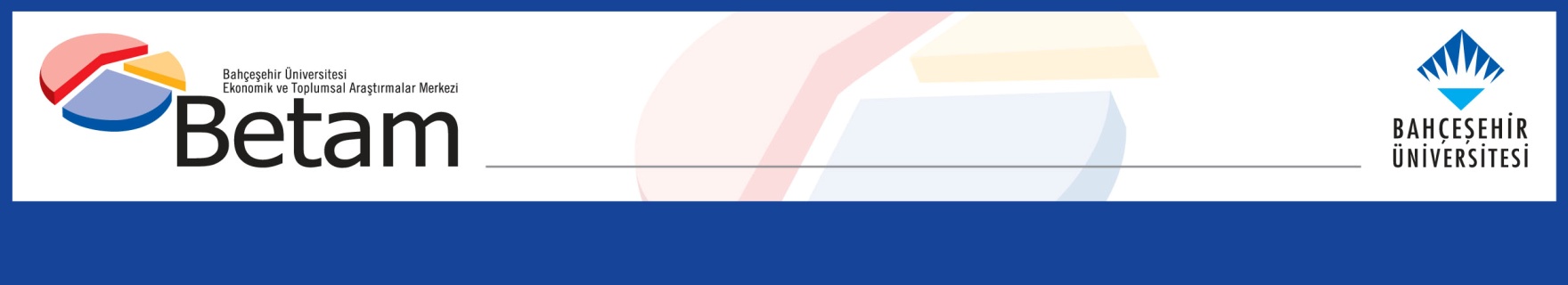 HİZMET SEKTÖRÜNDE İSTİHDAMIN AZALMASIYLA İŞSİZLİKTE ILIMLI ARTIŞ Seyfettin Gürsel*, Gökçe Uysal** , Hamza Mutluay***Yönetici Özeti Mevsim etkilerinden arındırılmış işgücü verilerine göre tarım dışı işsizlik oranı Ekim 2020 döneminde Eylül 2020 dönemine kıyasla 0,1 yüzde puan artarak yüzde 14,9 olarak gerçekleşmiştir. Bu dönemde tarım dışı istihdam 5 bin kişi azalırken, tarım dışı işgücü 25 bin kişi artmıştır. Sektörel verilere göre inşaat ve hizmetlerde istihdam azalışları yaşanmıştır. İnşaat ve hizmetlerde ise sırasıyla 2 ve 70 binlik istihdam azalışı varken tarım sektöründe 6 binlik artış, sanayi sektöründe ise 67 binlik artış kaydedilmiştir. Mevsim etkilerinden arındırılmış verilere göre kadın istihdamındaki 63 binlik azalışa karşılık, işgücünde 77 binlik azalış yaşanmıştır. Mevsim etkilerinden arındırılmış kadın tarım dışı işsizlik oranı Eylül dönemine kıyasla değişmeyerek yüzde 18,3  olarak kaydedilmiştir. Erkek işgücü ve istihdamında sırasıyla 73 ve 44 binlik artışlar sonucunda erkek tarım dışı işsizlik oranı 0,1 puanlık artışla yüzde 13,5’e yükselmiş, tarım dışı işsizlik oranındaki toplumsal cinsiyet farkı yüzde 4,9 olmuştur.Tarım dışı istihdamda sınırlı azalışMevsim etkilerinden arındırılmış verilere göre Ekim 2020 döneminde (Eylül-Ekim-Kasım), Eylül 2020 (Ağustos-Eylül-Ekim) dönemiyle kıyaslandığında, tarım dışı işgücü, 25 bin artarak 26 milyon 385 bine yükselmiştir. Bu gelişme sonucunda dahi tarım dışı işgücü seviyesi Ocak 2020 seviyesinden 768 bin daha düşüktür (27 milyon 154 bin). Tarım dışı istihdam ise 5 bin azalarak 22 milyon 454 bin kişi olarak kaydedilmiştir (Şekil 1, Tablo 1). Bu dönemde işgücü artışı yavaşlamaya devam ederken son dört dönemdir istihdamda görülen artışlar yerini azalışa bırakmıştır. Bu dönemde  tarım dışı işsiz sayısı 30 bin artmış, tarım dışı işsizlik oranı da yüzde 0,1 puan artarak yüzde 14,9’a yükselmiştir. İşgücü piyasasında 2019 sonu itibariyle düşüşe geçen ve pandemi ile birlikte düşüşü hızlanan işgücünün fiili işsizlik  üzerindeki yanıltıcı etkilerini daha iyi yansıtabilmek için toplamda işgücüne katılım ve istihdam oranları (İKO ve İO) ile TUİK tanımlı işsiz sayısının kurumsal olmayan 15+ nüfusa oranının seyrini Şekil 2’de gösteriyoruz. TUİK tanımlı işsiz sayısının kurumsal olmayan 15+ nüfusa oranı Eylül’den Ekim’e yüzde 6,3’ten yüzde 6,4’e yüzde 0,1’lik artış göstermiştir. İşgücüne katılım oranı Ekim döneminde Eylül dönemine kıyasla değişmeyerek yüzde 49,6 da kalmış, istihdam oranı ise yüzde 43,3’ten yüzde 43,2’e gerilemiştir. Son bir yılda işgücüne katılım oranındaki kayıp 3,1 yüzde puan, istihdam oranındaki kayıp ise 2,3 yüzde puandır. Pandemi arefesiyle kıyaslanacak olursa, işgücüne katılım oranı Ocak 2020 seviyesinin 2,2 yüzde puan, istihdam oranı ise Ocak 2020 seviyesinin 2,0 yüzde puan altındadır (Şekil 2).Şekil 1 : Mevsim etkilerinden arındırılmış tarım dışı işgücü, istihdam ve işsizlik oranı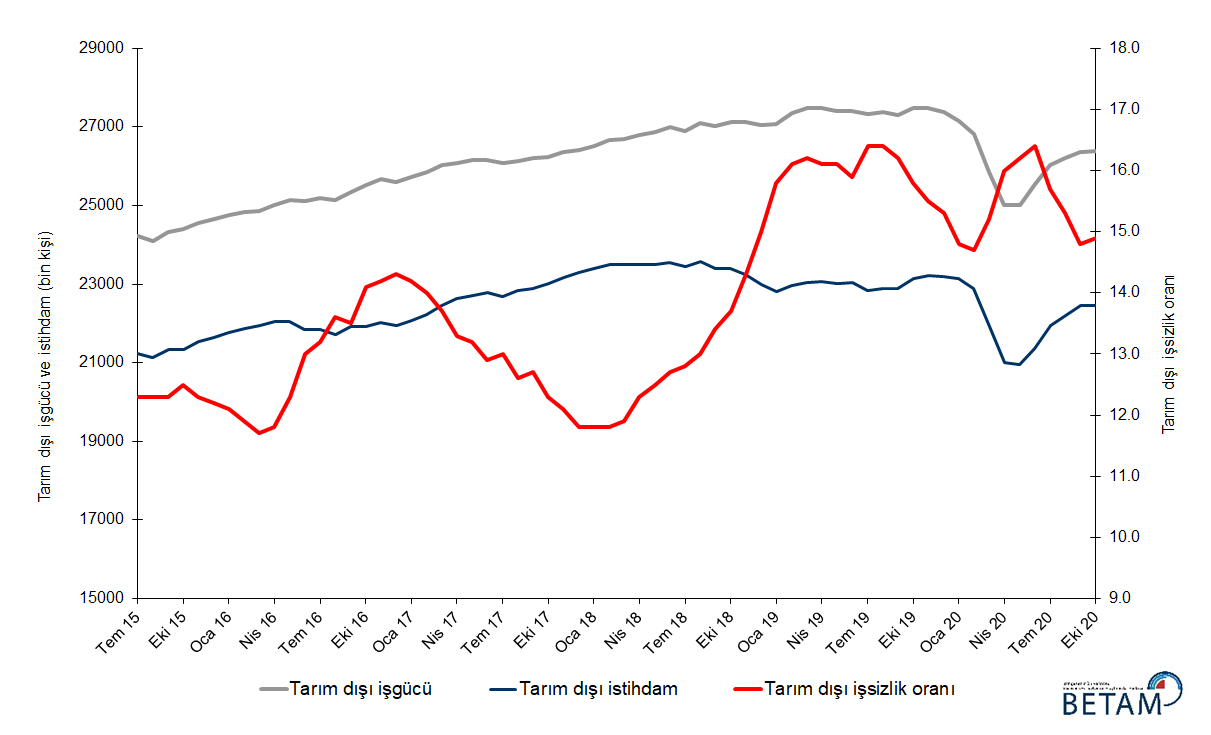 Kaynak: TÜİK, BetamŞekil 2 : Mevsim etkilerinden arındırılmış işgücü, istihdam ve işsizlik oranı (Toplam)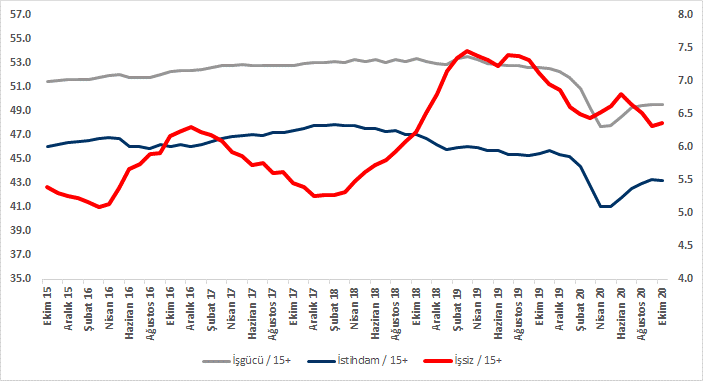 Kaynak: TÜİK, BetamÇalışmaya hazır olup iş aramayanlarda artışİşgücü tanım icabı istihdamdakiler ile iş arayanların (işsizler) toplamından ibarettir. İşgücündeki istisnai gelişme, işini kaybedenlerin ve ilk kez işgücü piyasasına girecek olanların bir bölümünün “iş bulamayacağını” düşünerek iş aramaktan vazgeçtiğini göstermektedir. Bu davranış önemli ölçüde TÜİK tarafından “iş bulma ümidi olmayanlar” ve “diğer” olarak sınıflandıranların sayısındaki artışa yansımaktadır. ‘‘İş bulma ümidi olmayanlar’’ sayısındaki Ocak 2019’dan beri süregelen ve pandemi döneminde ivmelenen artış, Haziran’da tersine dönmüşse de, Ekim 2020 döneminde 90 binlik artış kaydetmiştir. Öte yandan, iş aramayıp çalışmaya hazır olanların sayısında Ekim döneminde 122 binlik yükseliş kaydedilmiştir. İş aramayıp çalışmaya hazır olanlar ile işsiz sayısının toplamı Ağustos dönemine kıyasla 251 bin kişi artarak 8 milyon 630 bin kişi olarak kaydedilmiştir. Şekil 3 : Mevsim etkilerinden arındırılmış işsiz sayısı, iş bulma ümidi olmayanlar ve toplamı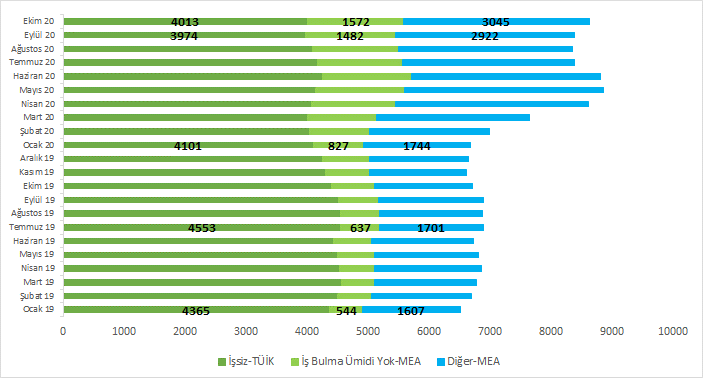 Kaynak: TÜİK, Betamİnşaat ve hizmetlerde istihdam azalışıMevsimsellikten arındırılmış sektörel istihdam verilerine göre Ekim 2020 döneminde Eylül 2020 dönemine tarım ve sanayi istihdamında artış, inşaat ve hizmet sektöründe azalışlar kaydedilmiştir (Şekil 4, Tablo 2). İnşaat sektöründeki azalış 2 binle sınırlı kalmış, hizmet sektöründe ise 70 binlik istihdam azalışı kaydedilmiştir. Böylelikle son dört dönemdir inşaat ve hizmet sektöründe kaydedilen artışlar yerini azalışa bırakmıştır. Sanayi sektöründeki 67 binlik istihdam artışına rağmen istihdam Ocak 2020 seviyesinin halen 65 bin altındadır. Tarım istihdamında ise Eylül dönemine kıyasla 6 binlik artış görülmektedir.Şekil 4 : Sektörlerin istihdam değişimi (bin kişi)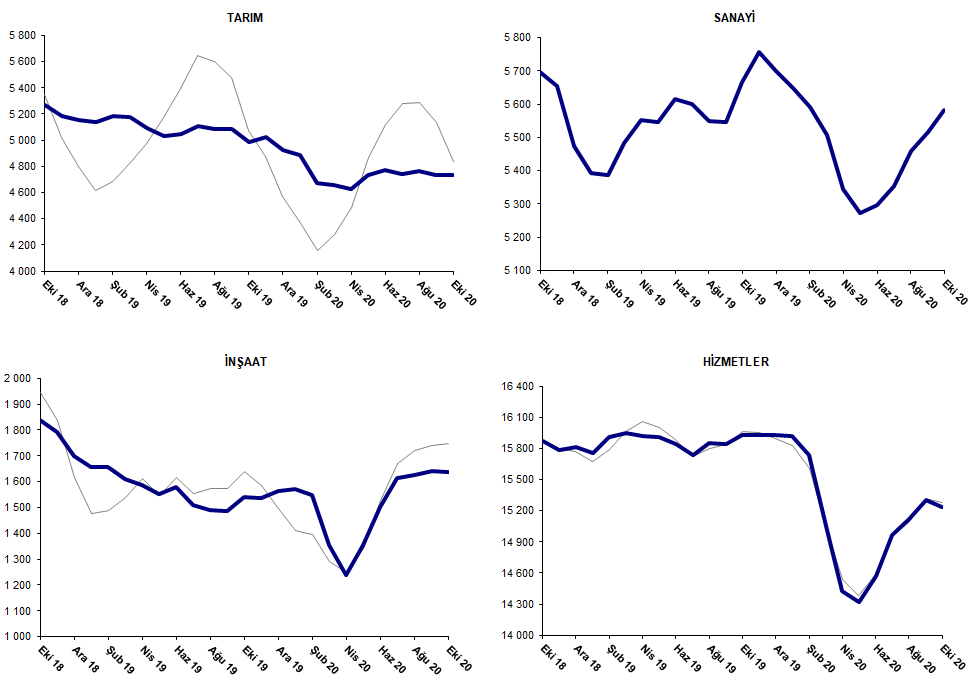 Kaynak: TÜİK, BetamSon bir yılda tarım dışı işgücünde ve istihdamında sert düşüşEkim 2020 döneminde bir önceki yılın aynı dönemine kıyasla yıllık istihdam kaybı 654 bindir (yüzde 2,8). Son bir yılda işgücünde 1 milyon 59 bin kayıp yaşanırken işsiz sayısı işgücündeki yüksek düşüş sonucu 405 bin azalmıştır. (Şekil 5).Şekil 5 : Tarım dışı işgücü, istihdam ve işsiz sayısında yıllık değişimler
Kaynak: TÜİK,Betam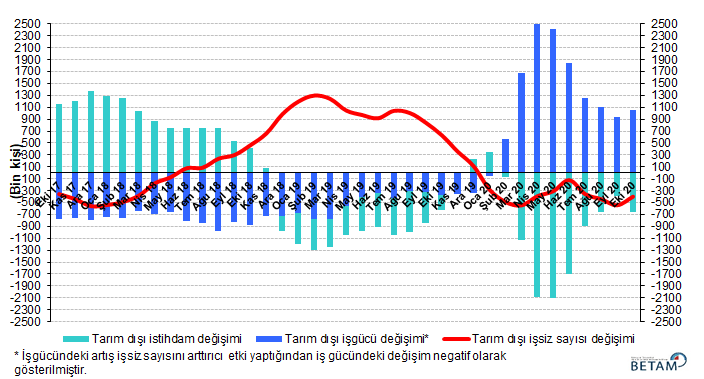 Kadın işgücü ve istihdamı düşmeye devam ediyorŞekil 6’da mevsim etkilerinden arındırılmış kadın ve erkek tarım dışı işsizlik oranları verilmektedir. Ekim 2020 döneminde kadınların tarım dışı işsizlik oranı Eylül 2020’ye kıyasla değişmeyerek yüzde 18,3 olarak kaydedilmiştir. Erkeklerin işsizlik oranı ise 0,1 puanlık artışla yüzde 13,5 olarak gerçekleşmiştir. Kadın işgücünde ve istihdamında sırasıyla 77 ve 63 binlik azalış kaydedilirken, erkek işgücünde ve istihdamında sırasıyla 73 ve 44 binlik artış kaydedilmiştir. Bu gelişmeler sonucunda tarım dışı işsizlik oranlarındaki toplumsal cinsiyet farkı 4,9 olarak kaydedilmiştir.Şekil 6 : Mevsim etkilerinden arındırılmış kadın ve erkek tarım dışı işsizlik oranları (%)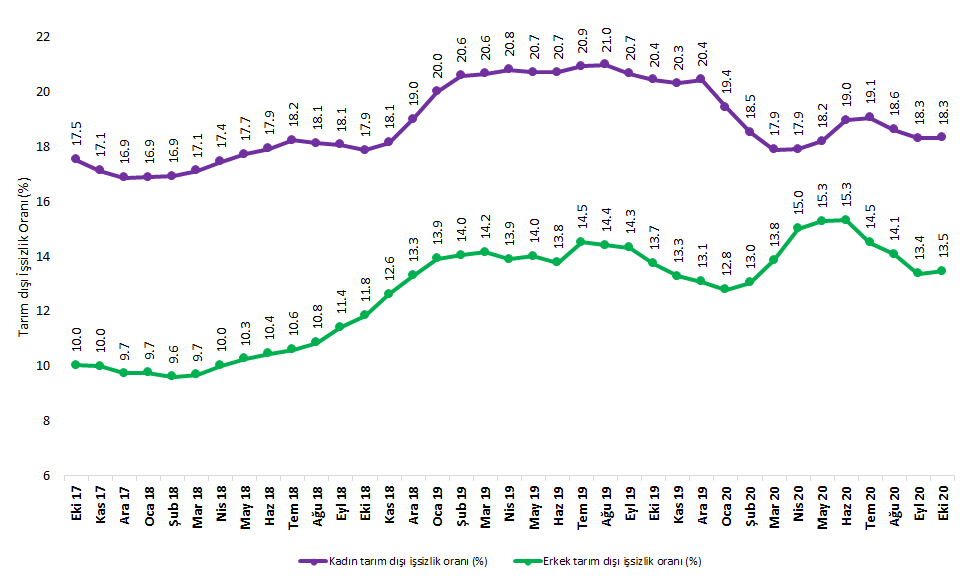 Kaynak: TÜİK,BetamKadın ve erkek tarım dışı işsizlik oranlarına ek olarak kadın ve erkeklerin işgücüne katılım oranı (İKO) ve istihdam oranlarını Şekil 7 ve Şekil 8’de gösteriyoruz. Şekil 7’de izlendiği gibi, pandeminin Mart ayında ortaya çıkması ile birlikte, erkeklerde işgücüne katılım oranında şiddetli bir düşüş ortaya çıkmış ve Nisan 2020’de işgücüne katılım oranı erkeklerde 3 ay içinde yaklaşık 5 yüzde puanlık bir azalma göstermiştir. Mayıs döneminden itibaren erkeklerde işgücüne katılımın yükselmekte olduğu görülmektedir. Ekim 2020 itibariyle yüzde 68,9’e yükselen katılım oranı halen düşüş öncesi uzun dönem ortalaması olan yaklaşık yüzde 72’nin 3 yüzde puan kadar altındadır. Uzun yıllardır yükselişte olan kadın işgücüne katılım oranında  ise artış eğilimi Mart 2019’a kadar devam etmiş ardından ılımlı bir azalma eğilimine girmiştir. Mart 2019’da yüzde 35,2 ile zirve yapan kadınların işgücüne katılım oranı Ocak 2020’de yüzde 33,2’ye kadar gerilemiş ardından pandemi ile birlikte sert bir düşüşle (3,6 yüzde puan) Nisan 2020’de yüzde 29,6’ya inmiştir. Mayıs 2020’den itibaren artmaya başlayan kadın işgücüne katılım oranı Eylül ayı ile birlikte düşüşe geçmiş, Ekim ayında ise bir önceki aya kıyasla 0,2 yüzde puan azalarak yüzde 30,7 olarak kaydedilmiştir. İşgücüne katılımın kadın ve erkeklerde izlediği seyire dair iki noktaya dikkat çekmek isteriz: 1) Kadınlarda işgücüne katılımda ortaya çıkan azalma eğilimi erkeklerden daha önce kendini göstermiştir ve bu yön değişikliği kadın işsizliğindeki artışla (Şekil 6) önemli ölçüde örtüşüyor olması not edilmelidir, 2) Pandemi şokunun neden olduğu işgücüne katılımdaki çöküş erkeklerde kadınlara kıyasla daha şiddetli yaşanırken Mayıs döneminde itibaren gözlemlenen yeni yükseliş eğiliminin erkeklerde daha güçlü olduğu görülmektedir. Kadın işgücüne katılım oranında Eylül 2020’den itibaren görülen düşüş kadın işgücüne katılım oranının pandemi öncesi veya tarihi yüksek seviyelerine çok daha geç ulaşacağını düşündürmektedir.“Şekil 7 : Mevsim etkilerinden arındırılmış kadın ve erkek işgücüne katılım oranları (%)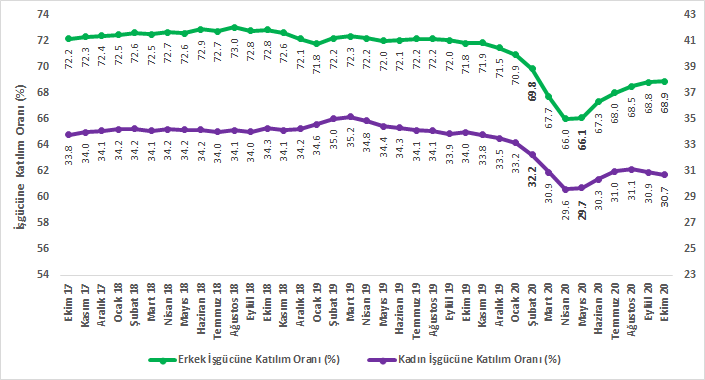 Kaynak: TÜİK,Betam2017 yılında güçlü  GSYH ve güçlü istihdam artışının etkisiyle yılın ikinci yarısında yüzde 66 civarına yükselen erkek istihdam oranı Ocak 2019’da yüzde 62,9’e kadar gerilemiş, pandemi şokunun etkisiyle de sert bir düşüşle (5,6 yüzde puan) 57,3’e inmiştir.  Mayıs döneminden itibaren başlayan yükseliş devam etmektedir ve Ekim 2020 itibariyle erkek istihdam oranı yüzde 60,7 olarak gerçekleşmiştir. Ocak 2020 seviyesinin halen 2,2 yüzde puan altındadır. Kadın istihdamı ise Mart 2019’a kadar yüzde 29-29,5 aralığında ilerlerken, kadın işsizliğindeki artışa paralel bir şekilde inişe geçerek Ocak 2020’de yüzde 28,0’a kadar gerilmeştir. Pandemi şokunun ardından ise Nisan 2020’de yüzde 25,3’e düşmüştür (2,6 yüzde puan). Mayıs 2020’den itibaren yükselişe geçen kadın istihdam oranı Eylül ve Ekim 2020’de yerini azalışlara bırakarak Ekim 2020’de yüzde 26,1 olarak kaydedilmiştir. İstihdam oranlarının pandemi dönemindeki seyri cinsiyet ayrımında değerlendirildiğinde işgücü katılımında gözlemlendiği gibi kadın istihdamında şokun erkeklere kıyasla daha az etkili olduğu buna karşılık toparlanmanın  belirgin ölçüde daha yavaş geliştiği, son iki dönemdir de yeniden düşüşe geçtiği dikkat çekmektedir.Şekil 8 : Mevsim etkilerinden arındırılmış kadın ve erkek istihdam oranları (%)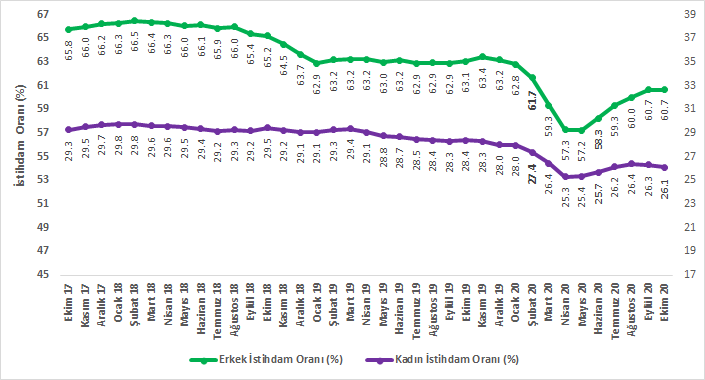 Kaynak: TÜİK,BetamTablo 1 : Mevsim etkilerinden arındırılmış tarım dışı işgücü göstergeleri (bin kişi) *Kaynak: TÜİK, BetamTablo 2 : Mevsim etkilerinden arındırılmış sektörel istihdam (bin kişi) *Kaynak: TÜİK, BetamTablo 3 : Mevsim etkilerinden arındırılmış kadın ve erkek tarım dışı işgücü göstergeleri (bin kişi)Kaynak: TÜİK, BetamTablo 4 : Mevsim etkilerinden arındırılmış kadın ve erkek genel işgücü göstergeleri (bin)Kaynak: TÜİK, BetamTablo 5 : Mevsim etkilerinden arındırılmış kadın ve erkek işgücüne katılım ve istihdam oranı (%)Kaynak: TÜİK, BetamTablo 6 : Mevsim etkilerinden arındırılmış İKO, İO ve İşsizlik Oranı (%)Kaynak: TÜİKTablo 7 : Mevsim etkilerinden arındırılmış İşsiz Sayısı Ve İş Bulma Ümidi Olmayan Sayısı *Kaynak: TÜİK, Betamİşgücüİstihdamİşsizlikİşsizlik OranıDönemlik DeğişimlerDönemlik DeğişimlerDönemlik DeğişimlerEkim 172624123013322812.3%İşgücüİstihdamİşsizlikKasım 172636623176319012.1%126163-37Aralık 172640023285311511.8%34109-75Ocak 182651823389312911.8%11810414Şubat 182665523510314511.8%13712116Mart 182668323508317511.9%28-230Nisan 182680023504329612.3%117-4121Mayıs 182686523507335812.5%65362Haziran 182698723560342712.7%1225369Temmuz 182689123449344212.8%-96-11115Ağustos 182710023577352313.0%20912881Eylül 182702123400362113.4%-79-17798Ekim 182711923404371513.7%99495Kasım 182711223235387714.3%-7-169162Aralık 182704622989405715.0%-66-246180Ocak 192708322804427915.8%37-185222Şubat 192735822953440516.1%274149125Mart 192749023037445316.2%1338449Nisan 192748523060442516.1%-523-28Mayıs 192741623002441416.1%-69-58-11Haziran 192739623040435615.9%-2038-58Temmuz 192732722845448216.4%-69-195126Ağustos 192738222891449116.4%55469Eylül 192730222879442316.2%-80-12-68Ekim 192747423133434115.8%172254-82Kasım 192747823219425915.5%486-82Aralık 192737923190418915.3%-99-29-70Ocak 202715423135401914.8%-225-55-170Şubat 202682222879394314.7%-332-256-76Mart 202584821919392915.2%-974-960-14Nisan 202501021008400216.0%-838-91173Mayıs 202500120951405016.2%-8-5749Haziran 202555921367419216.4%557416141Temmuz 202602421938408615.7%465571-106Ağustos 202621022200401015.3%186262-76Eylül 202636022459390114.8%150259-109Ekim 202638522454393114.9%25-530TarımSanayiİnşaatHizmetlerDönemlik DeğişimlerDönemlik DeğişimlerDönemlik DeğişimlerDönemlik DeğişimlerEkim 1754685470208215462TarımSanayiİnşaatHizmetlerKasım 175480547021221558312040121Aralık 175538551421721559858445015Ocak 1854855567219915624-53532726Şubat 1854575627219315690-2860-666Mart 1853955618216015730-62-9-3340Nisan 1853975650210915745232-5115Mayıs 1853235669206315775-7419-4630Haziran 1852775737204315780-4668-205Temmuz 1852505703195715790-27-34-8610Ağustos 1851995730195815888-5127198Eylül 185211569818971580512-32-61-83Ekim 185265569618381587054-2-5965Kasım 1851875656179015788-78-40-48-82Aralık 1851575474170015815-30-182-9027Ocak 1951375392165615757-20-82-44-58Şubat 195181538816551591044-4-1153Mart 1951745482161115944-794-4434Nisan 1950965553158815919-7871-23-25Mayıs 1950315546155015906-65-7-38-13Haziran 1950455616157815846147028-60Temmuz 195108560015081573763-16-70-109Ağustos 1950875551149015849-21-49-18112Eylül 1950865546148715845-1-5-3-4Ekim 1949835666154015928-1031205383Kasım 19502157581536159253892-4-3Aralık 1949235699156415927-98-59282Ocak 2048905649157015916-33-506-11Şubat 2046735593154815739-217-56-22-177Mart 2046585508135415057-15-85-194-682Nisan 2046295344123814426-29-164-116-631Mayıs 2047315272135614324102-72118-102Haziran 20476952971502145693825146245Temmuz 2047445354161514969-2557113400Ağustos 2047665460162415116221069147Eylül 2047315517163915304-355715188Ekim 2047375584163715234667-2-70Kadın İşgücüKadın İstihdam Kadın İşsizErkek İşgücü Erkek İstihdam Erkek İşsizEkim 1777646404136018466166161850Kasım 1778396497134218526166751850Aralık 1778656538132618538167341804Ocak 1879516608134318591167781813Şubat 1879826631135118666168711795Mart 1879826617136618694168851810Nisan 1880336631140118744168661878Mayıs 1880696640142918779168531926Haziran 1880916640145018896169221974Temmuz 1880646595146918869168701999Ağustos 1881336660147319000169402060Eylül 1881176652146618927167672160Ekim 1882246755146918891166562235Kasım 1882396745149418863164852378Aralık 1883116732157918734162452489Ocak 1983926714167918684160832600Şubat 1984876740174618844161992645Mart 1985576790176718916162392677Nisan 1985116741177018942163112631Mayıs 1984496700175018936162832653Haziran 1984256681174418964163542610Temmuz 1983686616175118996162402756Ağustos 1983856626175819025162862740Eylül 1983466621172419003162822721Ekim 1984456720172519040164272614Kasım 1983876685170219066165372530Aralık 1983706660171019013165272485Ocak 2083116696161518850164402410Şubat 2081626650151218645162162429Mart 2078046408139617993155022491Nisan 2074576122133517502148772626Mayıs 2074736113136017480148112669Haziran 2076906233145717861151262735Temmuz 2079026396150618147155172630Ağustos 2079736489148518311157352577Eylül 2079366483145318473160052468Ekim 207859642014391854616049249715+ Nüfus, KadınToplam İstihdam, KadınToplam İşsiz, Kadın15+ Nüfus, ErkekToplam İstihdam, ErkekToplam İşsiz, ErkekEylül 17303308778144029746196001927Ekim 17303648888137329785195951897Kasım 17303998974135329824196771890Aralık 17304339044133529863197741840Ocak 18304679065135229893198131848Şubat 18305009075136229914198921831Mart 18305309036137529934198611845Nisan 18305649037141229955198551908Mayıs 18305969018144029975197971962Haziran 18306308998146429996198372020Temmuz 18306628941148330017197732056Ağustos 18306958981149730038198142123Eylül 18307298970148630059196552223Ekim 18307619060148730080196122299Kasım 18307959003151030101194142444Aralık 18308278965159330121191782554Ocak 19308658969170630152189692673Şubat 19309089044178130193190772718Mart 19309479089179430230191122755Nisan 19309909005179430270191422710Mayıs 19310328925176130310190912731Haziran 19310758908175930351191722697Temmuz 19311178856176530390191122820Ağustos 19311608849177330431191522804Eylül 19312038827173730472191612784Ekim 19312458876173630511192472659Kasım 19312888857171730552193812574Aralık 19313308777172530591193332533Ocak 20313748771163630641192522481Şubat 20314208600153130699189332503Mart 20314638317141030753182462569Nisan 20315097979134530811176512688Mayıs 20315548000137630867176622735Haziran 20316008120147030926180162799Temmuz 20316448278151830982183862688Ağustos 20316908369149331040186272638Eylül 20317368349145831098188702531Ekim 20317818301145531154188972565Kadın İşgücü / 15+Kadın İstihdam / 15+Erkek İşgücü / 15+Erkek İstihdam / 15+Eki-201834.329.572.865.2Kas-201834.129.272.664.5Ara-201834.229.172.163.7Oca-201934.629.171.862.9Şub-201935.029.372.263.2Mar-201935.229.472.363.2Nis-201934.829.172.263.2May-201934.428.872.063.0Haz-201934.328.772.163.2Tem-201934.128.572.262.9Ağu-201934.128.472.262.9Eyl-201933.928.372.062.9Eki-201934.028.471.863.1Kas-201933.828.371.963.4Ara-201933.528.071.563.2Oca-202033.228.070.962.8Şub-202032.227.469.861.7Mar-202030.926.467.759.3Nis-202029.625.366.057.3May-202029.725.466.157.2Haz-202030.325.767.358.3Tem-202031.026.268.059.3Ağu-202031.126.468.560.0Eyl-202030.926.368.860.7Eki-202030.726.168.960.715+ Nüfusİşgücüİstihdamİşgücü / 15+İstihdam / 15+İşsiz / 15+Eylül 176007631 74928 37352.847.25.6Ekim 176014831 76428 48152.847.45.5Kasım 176022331 90828 65653.047.65.4Aralık 176029531 99828 82353.147.85.3Ocak 186036032 05828 87453.147.85.3Şubat 186041532 15228 96753.247.95.3Mart 186046432 12428 90353.147.85.3Nisan 186051932 22828 90153.347.85.5Mayıs 186057132 23428 83053.247.65.6Haziran 186062632 31628 83753.347.65.7Temmuz 186067932 22528 69953.147.35.8Ağustos 186073332 39128 77653.347.46.0Eylül 186078832 32028 61153.247.16.1Ekim 186084132 46428 66953.447.16.2Kasım 186089632 39028 42253.246.76.5Aralık 186094832 29928 14653.046.26.8Ocak 196101732 30727 94152.945.87.2Şubat 196110132 62728 13453.446.07.4Mart 196117732 77128 21153.646.17.5Nisan 196126132 67928 15653.346.07.4Mayıs 196134232 53128 03353.045.77.3Haziran 196142632 52428 08552.945.77.2Temmuz 196150732 50627 95352.845.47.4Ağustos 196159132 53127 97852.845.47.4Eylül 196167532 47927 96552.745.37.3Ekim 196175632 52128 11652.745.57.1Kasım 196184032 54628 24052.645.77.0Aralık 196192132 36528 11352.345.46.9Ocak 206201532 12728 02551.845.26.6Şubat 206211931 59027 55250.944.46.5Mart 206221630 58326 57749.242.76.4Nisan 206232029 70925 63747.741.16.5Mayıs 206242129 82125 68247.841.16.6Haziran 206252530 39026 13648.641.86.8Temmuz 206262630 85326 68249.342.66.7Ağustos 206273031 05926 96649.543.06.5Eylül 206283431 16427 19049.643.36.3Ekim 2062935312042719149.643.26.4İş Bulma Ümidi Yokİşsiz-TÜİKDiğerÜmidi Yok + İşsiz + DiğerMart 19547456016736780Nisan 19586452317536862Mayıs 19602449717086807Haziran 19621443916706730Temmuz 19637455317016891Ağustos 19640455316856877Eylül 19663451417226899Ekim 19695440416166716Kasım 19721430515916617Aralık 19768425216196639Ocak 20827410117446673Şubat 20987403719736998Mart 201138400724967641Nisan 201384407231638619Mayıs 201458413832678863Haziran 201463425330868802Temmuz 201393417128218385Ağustos 201401409328548348Eylül 201482397429228379Ekim 20 1572401330458630